Cake au saumon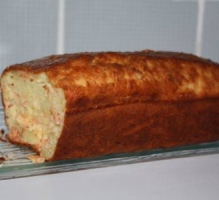 Temps de cuisson : 45 minutes - thermostat 6 (205°)Ingrédients100 gr. de farine1/2 sachet de levure1 pincée de poivre et sel10 cl de lait10 cl d'huile3 œufs200 gr. de saumon fumé100 gr. de gruyère râpéPréparationMélanger tout les ingrédients dans un saladier.Ajouter en dernier seulement le saumon découpé en lanières et le gruyère râpé.Mettre dans un moule à cake beurré au four thermostat 6 (205°) pendant au moins 45 minutes.